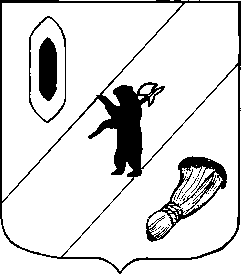 АДМИНИСТРАЦИЯ  ГАВРИЛОВ-ЯМСКОГОМУНИЦИПАЛЬНОГО  РАЙОНАПОСТАНОВЛЕНИЕ07.10.2015 № 1133Об утверждении Правил работыобщественных бань и саунГаврилов-Ямского муниципального районаВ целях улучшения бытового обслуживания населения и упорядочения работы общественных бань Гаврилов-Ямского муниципального района,  руководствуясь Законом Российской Федерации «О защите прав потребителей», постановлением Правительства Российской Федерации от 15.08.1997г. № 1025 «Об утверждении правил бытового обслуживания населения в Российской Федерации», постановлением Федеральной службы по надзору в сфере защиты прав потребителей и благополучия человека от 20.12.2013г. №70 «Об утверждении СанПиН 2.1.2.3150-13 «Санитарно-эпидемиологические требования к размещению, устройству, оборудованию, содержанию и режиму работы бань и саун», руководствуясь статьёй 26 Устава Гаврилов-Ямского муниципального района,АДМИНИСТРАЦИЯ МУНИЦИПАЛЬНОГО РАЙОНА ПОСТАНОВЛЯЕТ:Утвердить Правила работы общественных бань и саун Гаврилов-Ямского муниципального района (Приложение).Контроль за исполнением постановления возложить на заместителя Главы Администрации муниципального района Таганова В.Н.Постановление опубликовать в районной массовой газете «Гаврилов-Ямский вестник» и разместить на официальном сайте Администрации Гаврилов-Ямского муниципального района в сети Интернет.Постановление вступает в силу с момента официального опубликования.И.о. Главы Администрациимуниципального района –первый заместительГлавы Администрациимуниципального района						А.А.ЗабаевПриложение к постановлению Администрации Гаврилов-Ямскогомуниципального районаот 07.10.2015 № 1133Правила  работы общественных бань и саун  Гаврилов-Ямского муниципального районаОБЩИЕ ПОЛОЖЕНИЯНастоящие правила разработаны в соответствии с постановлением Правительства Российской Федерации от 15.08.1997 г. № 1025 «Об утверждении правил бытового обслуживания населения в Российской Федерации», постановлением Федеральной службы по надзору в сфере защиты прав потребителей и благополучия человека от 20.12.2013 г. №70 «Об утверждении СанПиН 2.1.2.3150-13 «Санитарно-эпидемиологические требования к размещению, устройству, оборудованию, содержанию и режиму работы бань и саун», устанавливают и регулируют порядок пользования общественными банными комплексами (далее - банями) и саунами Гаврилов-Ямского муниципального района. Настоящие Правила регламентируют работу и распространяются на бани и сауны, находящихся в собственности Гаврилов-Ямского муниципального района, где оказываются услуги населению.Администрация бань (саун) обязана предоставить потребителю необходимую  достоверную информацию об оказываемых услугах, которая должна находиться в удобном и доступном для обозрения месте и в обязательном порядке содержать:информацию о принадлежности, фирменном наименовании (если имеется), юридическом адресе (местонахождении) бань и саун;режим работы; в случае временного приостановления деятельности бань или саун для проведения санитарных, ремонтных и иных мероприятий исполнитель не менее чем за 7 (семь) календарных дней обязан информировать потребителей о дате приостановления и времени, в течение которого не будет осуществляться деятельность;Правила бытового обслуживания населения, извлечения (выписки) из Закона Российской Федерации «О защите прав потребителей»;адрес и телефон служб по защите прав потребителей;перечень предоставляемых услуг;информацию о продолжительности обслуживания посетителей в общих отделениях бани и сауны;информацию о днях (часах) работы бани (сауны) по льготным тарифам;памятку посетителям парильных отделений бань (саун);книгу отзывов и предложений.В помещении бань (саун) должны располагаться:гардероб для хранения верхней одежды;специальные места для хранения посетителями одежды, белья, обуви, находящиеся в раздевальном отделении;телефон.Рекомендуется иметь минимум платных услуг:прокат банного белья (полотенец, простыней), пользование сушуарами (фенами), медицинскими (бытовыми) весами;продажу горячих напитков (чая, кофе), прохладительных напитков, предметов личной гигиены (мыла, мочалок, расчесок и др.), веников.Оплата услуг, в том числе предварительная, производится по единым тарифам, утвержденным  в установленном порядке. Допускается применение чеков кассовых аппаратов  при оформлении и оплате услуг. В случаях взаиморасчетов с потребителем без применения кассовых аппаратов клиенту выдается квитанция установленного образца об оплате выполненных работ.Пользование аптечкой в бане для оказания первой медицинской помощи, бесплатное.Продажа входных билетов начинается с момента открытия бань и заканчивается за  полтора часа до закрытия.Возврат предварительно приобретенных билетов на обслуживание в саунах производится не позднее, чем за 4 часа до начала сеанса.В случае закрытия бань (саун) по уважительным причинам посетителям возвращаются денежные средства за неполученную услугу.1.9 В банях допускается размещать: помещения для оказания услуг - маникюра и педикюра, массажа, парикмахерских и косметических услуг; прачечные; объекты общественного питания, розничной торговли, бассейны - при условии соблюдения требований санитарного законодательства к их размещению, устройству, оборудованию и эксплуатации.ПОРЯДОК ОБСЛУЖИВАНИЯ ПОСЕТИТЕЛЕЙ2.1 Дети до 12 лет допускаются в бани (сауны) только в сопровождении взрослых.2.2  В женское отделение допускаются мальчики до трёх лет. 2.3 Пользоваться бассейнами сауны разрешается только после мытья. 2.4 Дети до 12 лет без сопровождения взрослых в бассейн не допускаются.ОБЯЗАННОСТИ ПОСЕТИТЕЛЕЙВерхняя одежда и головные уборы посетителей сдаются в гардероб. За ценные вещи, оставляемые посетителями в одежде, сумках, и т.п., администрация бани (сауны) ответственности не несёт.Посетители обязаны бережно относиться к оборудованию, инвентарю, мебели и предметам, находящимся в бане (сауне), поддерживать в помещениях нормальное санитарное состояние и порядок.В бане (сауне) запрещается:входить  в раздевальное отделение в верхней одежде, головных уборах;вносить в мыльное и парильное отделение стеклянные предметы, посуду и бельё;использовать в мыльных и раздевальных отделениях мази, настойки и растирания;в саунах пользоваться вениками;курить и распивать алкогольные напитки, кроме специально отведенных мест;выносить тазы из мыльных помещений;оставлять открытыми краны, и допускать к ним детей без присмотра родителей;стирать белье;бриться и обрабатывать ногти вне специально отведенных мест;использовать для мытья ног тазы, предназначенные для мытья тела (тазы для мытья ног имеют маркировку «Для ног»).ОБЯЗАННОСТИ АДМИНИСТРАЦИИ БАННЫХ КОМПЛЕКСОВ И САУНБытовые услуги, мелкорозничная торговля, буфетное обслуживание оказываются в соответствии с действующим законодательством.Руководство бани (сауны) несет административную ответственность за выполнение настоящих Правил, техники безопасности, пожарной, санитарно-эпидемиологической и экологической безопасности в соответствии с действующим законодательством.Санитарное состояние помещений, мебели и предметов обихода бани (сауны) должно соответствовать Санитарным правилам устройства, оборудования и содержания бань. ОТВЕТСТВЕННОСТЬВзаимоотношения сотрудников бань (саун) с посетителями основываются на взаимной вежливости  и предупредительности, и регулируются настоящими Правилами. Все спорные вопросы, возникающие между администрацией бани (сауны) и посетителями, разрешаются в порядке, установленном законодательством.За нарушение настоящих Правил ответственные работники предприятия несут дисциплинарную ответственность в соответствии с действующим законодательством. 5.3 Посетители, нарушающие настоящие Правила, несут ответственность в установленном законодательством Российской Федерации порядке.